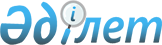 О наименований улиц населенных пунктов Косшынырауского аульного округаРешение акимата аульного округа Косшынырау города Кызылорда от 25 августа 2011 года N 95. Зарегистрировано управлением юстиции города Кызылорда департамента юстиции Кызылординской области 06 октября 2011 года за N 10-1-189

      В соответствии подпункта 4) статьи 14 Закона Республики Казахстан от 8 декабря 1993 года "Об административно-территориальных единицах Республики Казахстан", статьи 37 Закона "О местном государственном управлении и самоуправлении в Республике Казахстан" от 23 января 2001 года, согласно определении N 2/3 ономастической комиссии при акиме города Кызылорда от 24 июня 2011 года и протокола от 18 мая 2011 года общего собрания граждан Косшынырауского аульного округа аким ауылного округа Косшынырау РЕШИЛ:



      1. Согласно схематической карте присвоить улицам села Абай Косшынырауского аульного округа следующие найменования:

      улица Абая Кунанбаева, улица Бейбитшилик, улица Жамбыл Жабаева, улица Юрий Гагарина, улица Сиыр фермасы, улица Амангелди Иманова, улица Жакыпбека Маханбетова.



      2. Согласно схематической карте присвоить улицам села Досан Косшынырауского аульного округа следующие найменования:

      улица Досана Елеусинова, улица N 21.



      3. Контроль за исполнением настоящего решения возложить на главного специалиста аппарата акима аульного округа Косшынырау Кушенбаевой Улдаш.



      4. Настоящее решение вступает в силу с момента государственной регистрации в органах юстиции и вводится в действие по истечении десяти календарных дней после дня первого официального опубликования.      АКИМ                               С. ДҮЙСЕНБАЕВ
					© 2012. РГП на ПХВ «Институт законодательства и правовой информации Республики Казахстан» Министерства юстиции Республики Казахстан
				